MERSİN BÜYÜKŞEHİR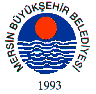 BELEDİYE MECLİSİ KARARIBirleşim Sayısı : (1)Oturum Sayısı : (1)Dönem Sayısı   : (1)Karar Tarihi    : 13/10/2014Karar Sayısı     : 520						  		  	 	  	 	Büyükşehir Belediye Meclisi 13/10/2014 Pazartesi Günü Belediye Başkanı Burhanettin KOCAMAZ başkanlığında Mersin Büyükşehir Belediyesi Kongre ve Sergi Sarayı Toplantı Salonu’nda toplandı.Gündem maddesi gereğince; Büyükşehir Belediye Meclisi’nin 08/09/2014 tarih ve  384 sayılı kararı ile Komisyonuna havale edilen, “Akdeniz İlçesi, İhsaniye Mahallesi, 10149 ada, 1 numaralı parsele ilişkin 1/5000 ölçekli Nazım İmar Planı ve 1/1000 Ölçekli Uygulama İmar Planı’nda değişiklik yapılması” ile ilgili 22/09/2014 tarihli komisyon raporu katip üye tarafından okundu.KONUNUN GÖRÜŞÜLMESİ VE OYLANMASI SONUNDAAkdeniz İlçesi, İhsaniye Mahallesi, 10149 Ada 1 numaralı parsele ilişkin nazım ve uygulama imar planı değişikliği teklifi, Mersin Büyükşehir Belediye Meclisi’nin 08.09.2014 tarih ve 384 sayılı kararı ile İmar-Bayındırlık ve Çevre-Sağlık Komisyonlarına müştereken havale edilmiştir.İmar planı değişikliği teklifine konu edilen Akdeniz İlçesi, İhsaniye Mahallesi, 10149 Ada 1 numaralı parsel, yürürlükte bulunan 1/5000 ölçekli Nazım İmar Planında ve 1/1000 Ölçekli Uygulama İmar Planı’nda “Belediye Hizmet Alanı”na  isabet etmektedir. Plan değişikliği teklifleri ile söz konusu parselin katlı otopark yapılması amacı ile “Genel Otopark” alanı  olarak düzenlenmesi öngörülmektedir. Komisyonlarımız tarafından dosya üzerinde ve ilgili mevzuat çerçevesinde yapılan incelemeler neticesinde; söz konusu plan değişikliği tekliflerinin ayrıntılı analizler sonucu yeniden değerlendirilmesi ve daha bütünlüklü bir çalışmayla ele alınması gerektiği anlaşıldığından onaylanmayarak idaresine iadesinin uygun görüldüğüne dair komisyon raporunun kabulüne, yapılan işari oylama neticesinde mevcudun oy birliği ile karar verildi.Burhanettin KOCAMAZ		   Enver Fevzi KÖKSAL 		Ergün ÖZDEMİR       Meclis Başkanı			       Meclis Katibi	   		   Meclis Katibi